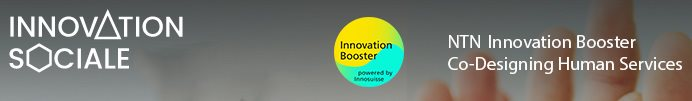 INNOSUISSE INNOVATION BOOSTER CO-DESIGNING HUMAN SERVICESInnovationszyklus 2023-24: «Integrierte Dienste und Leistungen im Sozial- und Gesundheitswesen» Gesuch um Förderung in der Ideation und Discovery PhaseBitte nennen Sie die im Innovationsteam mitwirkenden Personen (Name, Vorname), ihre jeweiligen Organisationen (falls zutreffend) und ihren jeweiligen primären Erfahrungshintergrund (Nutzer:innen/Betroffene/Angehörige; Praxis /Professionen;  Wissenschaft /Forschung; Politik/Fachverwaltung; Sonstiges) Sie können diese Informationen hier eingeben: Bitte nennen Sie hier die Herausforderung bzw. das Problem, das Sie in der Ideation und Discovery Phase weiter klären und analysieren möchten und zeigen Sie den Bezug zum Jahresthema «integrierte Dienste und Leistungen» auf: Sie können Ihre Antwort hier eingeben: Wie wollen Sie dabei vorgehen, um die Herausforderung / das Problem weiter zu klären und innovative Lösungsansätze zu entdecken? Sie können Ihre Antwort hier eingeben: Wie gewährleisten Sie, dass Nutzer:innen/Betroffenen/Angehörigen im Innovationsteam mitwirken? Sie können Ihre Antwort hier eingeben:Wie wollen Sie im Innovationsteam zusammenarbeiten? (z.B. Formen, Aufgaben, Rollen)Sie können Ihre Antwort hier eingeben: An welche Lösungsansätze denken Sie zurzeit und welchen Nutzen sollen diese Lösungsansätze generieren?  Sie können Ihre Antwort hier eingeben: Welche der folgenden Aussagen trifft aus Ihrer Sicht am ehesten zu?  Der von uns avisierte Lösungsansatz ist etwas völlig Neues. Der von uns avisierte Lösungsansatz verbindet bereits Bekanntes auf neue Weise. Der von uns avisierte Lösungsansatz beruht auf der Übertragung von etwas bereits Bekanntem eines in einen Kontext, in dem des bisher nicht verfügbar ist.Bitte senden Sie Ihr Gesuch bis zum 15. Mai 2023 an pascal.maeder@hes-so.chWichtige Hinweise zur Förderung der Ideation und Discovery PhaseWer wird gefördert? Innovationsteams bestehen aus etwa 6 bis 8 Bürger:innen, Nutzer:innen, Fachleuten des Sozial- und/oder Gesundheitswesens und Forscher:innen und bringen so verschiedene Perspektiven zu einem Thema zusammen. Was wird gefördert? Der thematische Zusammenhang der AusschreibungGesucht sind Ideen zu integrierten Diensten und Leistungen: Die Ausschreibung 2023 des Innovation Boosters «Co-Designing Human Services» will mit dem Jahresthema «Integrierte Dienste und Leistungen im Sozial- und Gesundheitswesen» zur Entwicklung von einer segmentierten zu einer bedarfsgesteuerten Leistungserbringung beitragen. Gefördert werden Innovationsteams und Themen, die an Situationen ansetzen, bei denen Personen aufgrund einer segmentierten Leistungserbringung suboptimale oder gar keine Sozial- und Gesundheitsleistungen erhalten, oder bei denen aufgrund einer segmentierten Leistungserbringung Bedarfslagen verfehlt und Potenziale des Sozial- und Gesundheitssystems nicht befriedigend ausgeschöpft werden.Übergreifendes Ziel des Jahreszyklus ist die Ausarbeitung und Erprobung einer Idee, für die anschliessend ein Projekt ausgearbeitet und eine Finanzierung bei Innosuisse, NGOs, Stiftungen, Behörden usw. beantragt werden kann. Letztlich will der Innovation Booster Forscher:innen, Nutzer:innen und Fachleuten aus dem Sozial- und Gesundheitsbereich die Möglichkeit geben, Ideen zur Lösung von Problemen zu entwickeln, die unsere Gesellschaft vor grosse Herausforderungen stellen.Welche Entwicklungsschritte werden in der Ideation und Discovery Phase gefördert? Ziel der beiden Phasen ist es, die von den Gesuchstellenden identifizierten Herausforderungen weiter zu klären, in dem sie diese vertiefend analysieren und Lösungsansätze entwickeln. Im Entwicklungsschritt Ideation stehen folgende Fragen im Mittelpunkt: Wie lässt sich der von uns in den Blick genommene Fall segmentierter Leistungserbringung verstehen? Was genau sind die damit verbundenen Herausforderungen und Probleme? Was sind die Hintergründe? Wer ist davon betroffen? Was sind die Folgen? Wie könnte dem Problem begegnet werden? Wie könnten innovative Lösungsansätze aussehen? Welche Lösungsansätze gibt es bereits (irgendwo)? Welche innovativen Lösungsansätze könnte man weiterverfolgen? Der Entwicklungsschritt Discovery dient dazu, die Herausforderung bzw. den Entwicklungsbedarf in allen Dimensionen zu erfassen, relevantes Wissen dazu zu sammeln und eine innovative Idee zu konkretisieren. Dabei stehen folgende Fragen im Mittelpunkt: Wie soll unsere Antwort auf das Problem aussehen? Wem wird sie nützen? Was ist das Innovative an unserer Antwort/Problemlösung? Was gewinnen die Nutzer:innen durch unsere neue Antwort/Problemlösung? Wie schätzen wir die Machbarkeit und Durchführbarkeit unserer neuen Antwort/Problemlösung ein? Fördersumme und ZeitraumDer Förderbeitrag beträgt CHF 5'000 pauschal. Die Innovationsteams tragen selbst einen Cash-Beitrag von 10% der Fördersumme bei. Der Förderzeitraum umfasst vier Monate. Die Innovationsteams entscheiden selbst, wie sie das Geld einsetzen (bspw. für Workshops, Reisekosten, Aufwandsentschädigungen, Literaturrecherchen, Interviews, Coaching). Bezeichnung der Projektidee:Sprecher:in: Datum: 